АДМИНИСТРАЦИЯ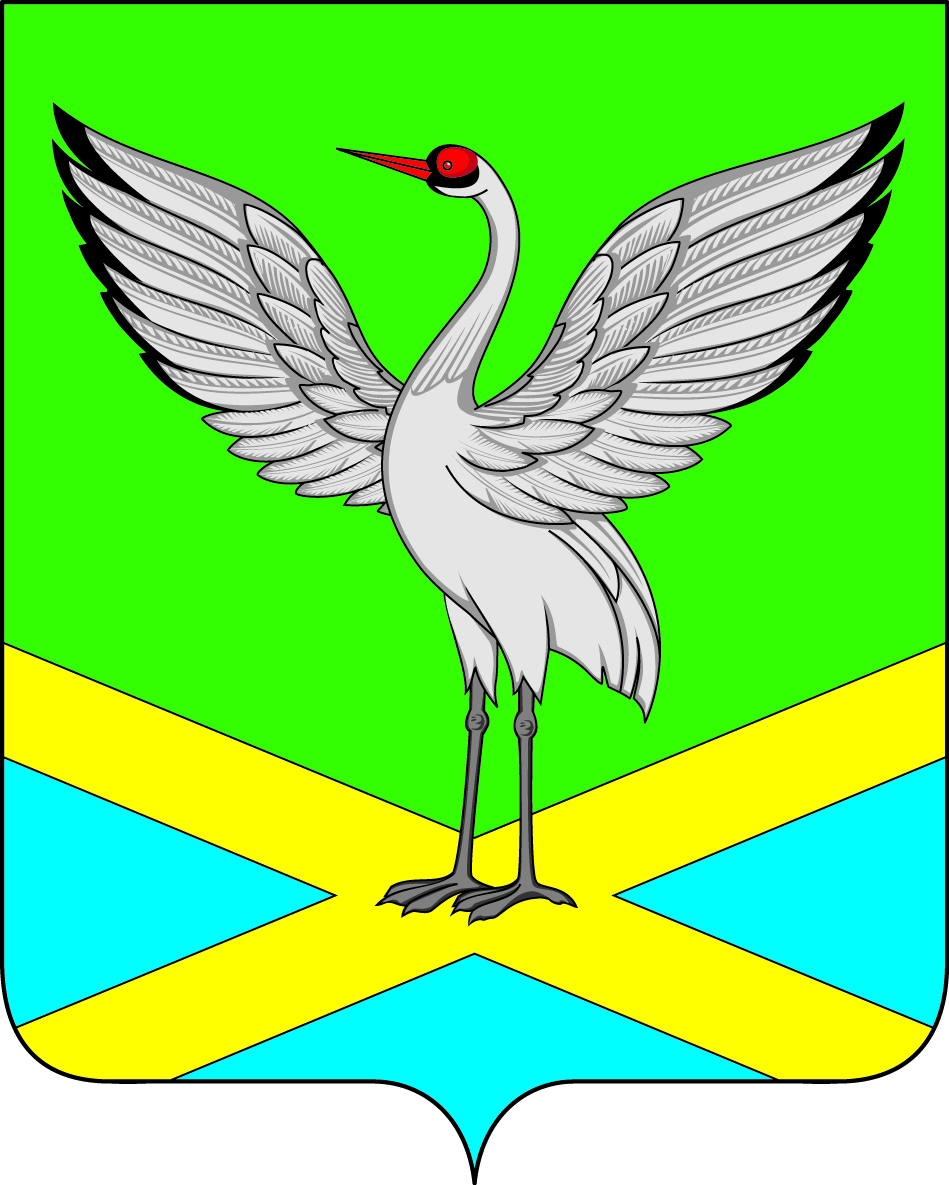 городского поселения «Забайкальское»ПОСТАНОВЛЕНИЕ«29» июля 2015 года                                                                         № 251пгт. Забайкальскк постановлению администрации городского поселения  «Забайкальское»от 29.07.2015г. № 251АДМИНИСТРАТИВНЫЙ РЕГЛАМЕНТпредоставления муниципальной услуги«Заключение соглашения о перераспределении земель и (или) земельных участков, находящихся в государственной или муниципальной собственности, и земельных участков, находящихся в частной собственности»I. ОБЩИЕ ПОЛОЖЕНИЯ1. ОСНОВНЫЕ ПОНЯТИЯ И ТЕРМИНЫ, ИСПОЛЬЗУЕМЫЕ В ТЕКСТЕАДМИНИСТРАТИВНОГО РЕГЛАМЕНТА1.1. Административный регламент «Заключение соглашения о перераспределении земель и (или) земельных участков, находящихся в государственной или муниципальной собственности, и земельных участков, находящихся в частной собственности» (далее – муниципальная услуга) разработан в целях повышения качества предоставления и доступности муниципальной услуги, создания комфортных условий для участников отношений, возникающих в процессе предоставления муниципальной услуги, устанавливает сроки и последовательность административных процедур и административных действий.2. КАТЕГОРИЯ ЗАЯВИТЕЛЕЙ2.1. Заявителями на получение муниципальной услуги являются граждане Российской Федерации, иностранные граждане, лица без гражданства, юридические лица или их уполномоченные представители при предоставлении доверенности, оформленной в соответствии с гражданским законодательством Российской Федерации (для представителя физического лица – нотариально удостоверенная доверенность) (далее - заявители).II. СТАНДАРТ ПРЕДОСТАВЛЕНИЯ МУНИЦИПАЛЬНОЙ УСЛУГИ1. НАИМЕНОВАНИЕ МУНИЦИПАЛЬНОЙ УСЛУГИ1.1. Наименование муниципальной услуги - «Заключение соглашения о перераспределении земель и (или) земельных участков, находящихся в государственной или муниципальной собственности, и земельных участков, находящихся в частной собственности».2. НАИМЕНОВАНИЕ ОРГАНА, ПРЕДОСТАВЛЯЮЩЕГОМУНИЦИПАЛЬНУЮ УСЛУГУ2.1. Органом, предоставляющим муниципальную услугу, является администрация городского поселения «Забайкальское». Структурными подразделениями администрации городского поселения «Забайкальское», ответственным за предоставление муниципальной услуги, является отдел земельных отношений, архитектуры и градостроительства  администрации городского поселения «Забайкальское» (далее по тексту – ОЗОАиГ).Электронный адрес: /E-mail/: gpzab@mail.ru.Режим работы: с понедельника по пятница с 8.00 до 17.00. Перерыв с 12.00 до 13.00. Приемные дни: понедельник, вторник с 8.00 до 17.00  Выходные дни: суббота, воскресенье.Телефон: 83025122426;Факс: 830225132293;Почтовый адрес Администрации городского поселения «Забайкальское»: 674650, Забайкальский край, Забайкальский район, пгт. Забайкальск, ул. Красноармейская, дом 26.3. РЕЗУЛЬТАТ ПРЕДОСТАВЛЕНИЯ МУНИЦИПАЛЬНОЙ УСЛУГИ3.1. Результатом предоставления муниципальной услуги является:- получение заявителем подписанного соглашения о перераспределении земель или земельного участка;- направление заявителю отказа в предоставлении муниципальной услуги.4. СРОК ПРЕДОСТАВЛЕНИЯ МУНИЦИПАЛЬНОЙ УСЛУГИ4.1. Общий срок предоставления муниципальной услуги не должен превышать 30 дней с момента регистрации заявления и приема полного пакета документов, представленных заявителем.5. ПРАВОВЫЕ ОСНОВАНИЯ ДЛЯ ПРЕДОСТАВЛЕНИЯМУНИЦИПАЛЬНОЙ УСЛУГИПредоставление муниципальной услуги регулируется следующими нормативными правовыми актами.5.1. Конституцией Российской Федерации;5.2. Земельным кодексом Российской Федерации;5.3. Федеральным законом "О введении в действие Земельного кодекса Российской Федерации" от 25.10.2001 N 137-ФЗ;5.4. Градостроительным кодексом Российской Федерации;5.5. Федеральным законом от 29.12.2004 № 191-ФЗ «О введении в действие Градостроительного кодекса Российской Федерации»5.6. Федеральным законом от 21.07.1997 N 122-ФЗ "О государственной регистрации прав на недвижимое имущество и сделок с ним";5.7. Федеральным законом от 06.10.2003 N 131-ФЗ "Об общих принципах организации местного самоуправления в Российской Федерации";5.8. Федеральным законом от 24.07.2007 N 221-ФЗ "О государственном кадастре недвижимости";5.9. Федеральным законом от 07.07.2003 N 112-ФЗ «О личном подсобном хозяйстве»5.10. Федеральным законом от 27.07.2010 № 210-ФЗ «Об организации предоставления государственных и муниципальных услуг»5.11. Указом Президента РФ от 07.05.2012 г. № 601 «Об основных направлениях совершенствования системы государственного управления»;5.12. Уставом городского поселения «Забайкальское».5.13. Настоящим регламентом.6. ДОКУМЕНТЫ, НЕОБХОДИМЫЕ ДЛЯ ПРЕДОСТАВЛЕНИЯМУНИЦИПАЛЬНОЙ УСЛУГИ6.1. Для предоставления муниципальной услуги в ОЗОАиГ подается:       1) заявление о перераспределении земель или земельного участка (образец заявления представлен в Приложении № 1 к настоящему административному регламенту).2) копии правоустанавливающих или правоудостоверяющих документов на земельный участок, принадлежащий заявителю, в случае, если право собственности не зарегистрировано в Едином государственном реестре прав на недвижимое имущество и сделок с ним;3) утвержденная схема расположения земельного участка в случае, если отсутствует проект межевания территории, в границах которой осуществляется перераспределение земельных участков;4) документ, подтверждающий полномочия представителя заявителя, в случае, если с заявлением о предоставлении земельного участка обращается представитель заявителя;5) заверенный перевод на русский язык документов о государственной регистрации юридического лица в соответствии с законодательством иностранного государства в случае, если заявителем является иностранное юридическое лицо.6.2. Документы для получения муниципальной услуги представляются в ОЗОАиГ лично заявителем либо его уполномоченным лицом (лицом, имеющим доверенность на представление интересов заявителя).6.3. Все документы представляются в копиях с представлением подлинников. Копии сверяются с подлинниками специалистом ОЗОАиГ, принимающим документы.6.5. По просьбе заявителя ему оказывается содействие в написании заявления.        6.6. К документам, необходимым в соответствии с нормативными правовыми актами для предоставления услуги, которые находятся в распоряжении государственных органов, органов местного самоуправления муниципальных образований Иркутской области и иных органов, участвующих в предоставлении государственных или муниципальных услуг, и которые заявитель вправе представить, относятся:а) кадастровый паспорт земельного участка, либо кадастровая выписка об испрашиваемом земельном участке;б) выписка из ЕГРП о правах на приобретаемый земельный участок или уведомление об отсутствии в ЕГРП запрашиваемых сведений о зарегистрированных правах на указанный земельный участок.6.7. В случае непредставления заявителем документов, указанных в подпункте 6.6. настоящего пункта документы запрашиваются администрацией городского поселения «Забайкальское» в рамках межведомственного информационного взаимодействия.7. ОСНОВАНИЯ ДЛЯ ОТКАЗА В ПРИЕМЕ ЗАЯВЛЕНИЯ   7.1. Основания для отказа в приеме заявления и документов, необходимых для предоставления муниципальной услуги отсутствуют.7.2. В течение десяти дней со дня поступления заявления в ОЗОАиГ о предоставлении земельного участка заявление возвращается заявителю, если оно:- не содержит сведений, указанных в образце заявления (приложение № 1 настоящего административного регламента);- подано в неуполномоченный орган;-к заявлению не приложены документы, предоставляемые в соответствии с главой 6 раздела 2 настоящего регламента.При этом должны быть указаны причины возврата заявления о предоставлении земельного участка.8. ОСНОВАНИЯ ДЛЯ ОТКАЗА, ПРИОСТАНОВЛЕНИИ В ПРЕДОСТАВЛЕНИИМУНИЦИПАЛЬНОЙ УСЛУГИ8.1. Основанием для отказа в предоставлении муниципальной услуги является:1) заявление о перераспределении земельных участков подано в случаях, не предусмотренныхпунктом 1 статьи 39.28 Земельного Кодекса Российской Федерации;2) не представлено в письменной форме согласие лиц, указанных в пункте 4 статьи 11.2 Земельного Кодекса Российской Федерации, если земельные участки, которые предлагается перераспределить, обременены правами указанных лиц;3) на земельном участке, на который возникает право частной собственности, в результате перераспределения земельного участка, находящегося в частной собственности, и земель и (или) земельных участков, находящихся в государственной или муниципальной собственности, будут расположены здание, сооружение, объект незавершенного строительства, находящиеся в государственной или муниципальной собственности, в собственности других граждан или юридических лиц, за исключением сооружения (в том числе сооружения, строительство которого не завершено), которое размещается на условиях сервитута, или объекта, который предусмотрен пунктом 3 статьи 39.36 Земельного Кодекса Российской Федерации и наличие которого не препятствует использованию земельного участка в соответствии с его разрешенным использованием;4) проектом межевания территории или схемой расположения земельного участка предусматривается перераспределение земельного участка, находящегося в частной собственности, и земель и (или) земельных участков, находящихся в государственной или муниципальной собственности и изъятых из оборота или ограниченных в обороте;5) образование земельного участка или земельных участков предусматривается путем перераспределения земельного участка, находящегося в частной собственности, и земель и (или) земельного участка, находящихся в государственной или муниципальной собственности и зарезервированных для государственных или муниципальных нужд;6) проектом межевания территории или схемой расположения земельного участка предусматривается перераспределение земельного участка, находящегося в частной собственности, и земельного участка, находящегося в государственной или муниципальной собственности и являющегося предметом аукциона, извещение о проведении которого размещено в соответствии спунктом 19 статьи 39.11 Земельного Кодекса Российской Федерации, либо в отношении такого земельного участка принято решение о предварительном согласовании его предоставления, срок действия которого не истек;7) образование земельного участка или земельных участков предусматривается путем перераспределения земельного участка, находящегося в частной собственности, и земель и (или) земельных участков, которые находятся в государственной или муниципальной собственности и в отношении которых подано заявление о предварительном согласовании предоставления земельного участка или заявление о предоставлении земельного участка и не принято решение об отказе в этом предварительном согласовании или этом предоставлении;8) в результате перераспределения земельных участков площадь земельного участка, на который возникает право частной собственности, будет превышать установленные предельные максимальные размеры земельных участков;9) образование земельного участка или земельных участков предусматривается путем перераспределения земельного участка, находящегося в частной собственности, и земель, из которых возможно образовать самостоятельный земельный участок без нарушения требований, предусмотренных статьей 11.9 Земельного Кодекса Российской Федерации, за исключением случаев перераспределения земельных участков в соответствии с подпунктами 1 и 4 пункта 1 статьи 39.28Земельного Кодекса Российской Федерации;10) границы земельного участка, находящегося в частной собственности, подлежат уточнению в соответствии с Федеральным законом "О государственном кадастре недвижимости";11) имеются основания для отказа в утверждении схемы расположения земельного участка, предусмотренные пунктом 16 статьи 11.10 Земельного Кодекса Российской Федерации;12) приложенная к заявлению о перераспределении земельных участков схема расположения земельного участка разработана с нарушением требований к образуемым земельным участкам или не соответствует утвержденным проекту планировки территории, землеустроительной документации, положению об особо охраняемой природной территории;13) земельный участок, образование которого предусмотрено схемой расположения земельного участка, расположен в границах территории, в отношении которой утвержден проект межевания территории.8.2. Приостановление муниципальной услуги не допускается.9. РАЗМЕР ПЛАТЫ, ВЗИМАЕМОЙ С ЗАЯВИТЕЛЯ ПРИ ПРЕДОСТАВЛЕНИИМУНИЦИПАЛЬНОЙ УСЛУГИ9.1. Муниципальная услуга предоставляется бесплатно.10. ПОРЯДОК ИНФОРМИРОВАНИЯ О ПРАВИЛАХ ПРЕДОСТАВЛЕНИЯМУНИЦИПАЛЬНОЙ УСЛУГИ10.1. Информация по вопросам предоставления муниципальной услуги и о ходе предоставления муниципальной услуги (далее - информация) предоставляется:а) при личном контакте с заявителем;б) с использованием средств телефонной, факсимильной и электронной связи;в) письменно - в случае письменного обращения заявителя.10.2. Должностные лица отдела земельных отношений, архитектуры и градостроительства  Администрации городского поселения «Забайкальское» предоставляют информацию по следующим вопросам:а) о перечне документов, необходимых для предоставления муниципальной услуги;б) о местонахождении отдела земельных отношений, архитектуры и градостроительства  Администрации городского поселения «Забайкальское», ответственного за предоставление муниципальной услуги;в) о времени приема документов;г) о сроке предоставления (отказа) муниципальной услуги;д) об основаниях отказа в предоставлении муниципальной услуги;е) о порядке обжалования решений и действий (бездействия) должностных лиц, осуществляющих предоставление муниципальной услуги.10.3. Основными требованиями при предоставлении информации являются:а) актуальность;б) своевременность;в) четкость и доступность в изложении информации;г) полнота информации.10.4. Для получения информации заявитель лично или его представитель обращается непосредственно в ОЗОАиГ.10.5. Должностное лицо, осуществляющее предоставление информации, должно принять все необходимые меры по предоставлению получателю исчерпывающей информации по вопросу обращения, в том числе с привлечением других должностных лиц ОЗОАиГ.10.6. Предоставление информации по телефону осуществляется путем непосредственного общения по телефону.10.7. При ответах на телефонные звонки и устные обращения специалист, ответственный за предоставление муниципальной услуги, подробно и в вежливой (корректной) форме извещает обратившихся по интересующим их вопросам. Ответ на телефонный звонок должен начинаться с информации о наименовании ОЗОАиГ, в который позвонил гражданин, фамилии, имени, отчестве и должности специалиста, принявшего телефонный звонок.10.8. Письменные обращения заявителя о предоставлении информации рассматриваются должностными лицами ОЗОАиГ в течение 30 дней со дня регистрации обращения.Ответ на письменное обращение, поступившее в ОЗОАиГ, направляется по адресу, указанному в обращении.10.9. На информационном стенде у кабинета, где осуществляется прием заявителей, размещается следующая информация:а) о ОЗОАиГ, ответственном за предоставление муниципальной услуги, включая информацию о графике работы, контактных телефонах;б) о порядке предоставления муниципальной услуги и ходе предоставления муниципальной услуги;в) о перечне документов, необходимых для предоставления муниципальной услуги;г) о времени приема документов;д) о сроке предоставления муниципальной услуги;е) об основаниях отказа в предоставлении муниципальной услуги;ж) о порядке обжалования решений и действий (бездействия) ОЗОАиГ, осуществляющего предоставление муниципальной услуги, а также должностных лиц ОЗОАиГ;з) извлечения из нормативных правовых актов, содержащих нормы, регулирующие предоставление муниципальной услуги;и) текст административного регламента с приложениями.10.10. Сведения о местонахождении и графике работы ОУМИ, контактных телефонах размещены на официальном сайте администрации городского поселения «Забайкальское»  www. .ru.11. МАКСИМАЛЬНЫЙ СРОК ОЖИДАНИЯ В ОЧЕРЕДИ ПРИ ПОДАЧЕЗАЯВЛЕНИЯ О ПРЕДОСТАВЛЕНИИ МУНИЦИПАЛЬНОЙ УСЛУГИИ ПРИ ПОЛУЧЕНИИ РЕЗУЛЬТАТА ПРЕДОСТАВЛЕНИЯМУНИЦИПАЛЬНОЙ УСЛУГИ11.1. Максимальное время ожидания в очереди при подаче заявления о предоставлении муниципальной услуги и при получении результата предоставления муниципальной услуги не должно превышать 15 минут.Прием граждан для получения муниципальной услуги осуществляется согласно распорядку, указанному в настоящем административном регламенте.12. СРОК РЕГИСТРАЦИИ ЗАЯВЛЕНИЯ О ПРЕДОСТАВЛЕНИИМУНИЦИПАЛЬНОЙ УСЛУГИ12.1. Письменные заявления заявителей о предоставлении муниципальной услуги регистрируются в течение 10 минут.13. ТРЕБОВАНИЯ К ПОМЕЩЕНИЯМ, В КОТОРЫХ ПРЕДОСТАВЛЯЕТСЯМУНИЦИПАЛЬНАЯ УСЛУГА, К ЗАЛУ ОЖИДАНИЯ, МЕСТАМДЛЯ ЗАПОЛНЕНИЯ ЗАЯВЛЕНИЯ, ИНФОРМАЦИОННЫМ СТЕНДАМ13.1. Здание, в котором предоставляется муниципальная услуга, должно быть оборудовано входом, обеспечивающим свободный доступ заявителей в помещение, оборудовано противопожарной системой. На территории, прилегающей к зданию, должны быть оборудованы парковочные места (в том числе для транспортных средств инвалидов) исходя из фактической возможности их размещения.13.2. Помещения, выделенные для предоставления муниципальной услуги, должны соответствовать санитарно-эпидемиологическим правилам.13.3. Прием заявителей, документов, необходимых для предоставления муниципальной услуги, осуществляется в кабинете ОЗОАиГ.13.4. Рабочие места специалистов, осуществляющих рассмотрение заявлений заявителей, оборудуются персональным компьютером с возможностью доступа к необходимым информационным базам данных, печатающими и копирующими устройствами.13.5. Места для заполнения документов оборудуются столами, стульями и обеспечиваются образцами заполнения документов, бланками заявлений и канцелярскими принадлежностями.13.6. Место информирования, предназначенное для ознакомления заявителей с информационными материалами, оборудуется информационным стендом с образцом заполнения заявления и перечнем документов, необходимых для предоставления муниципальной услуги.13.7. В помещениях, предназначенных для предоставления муниципальной услуги, предусматривается оборудование доступных мест общественного пользования (туалетов).13.8. Информация о порядке предоставления муниципальной услуги, а также порядке получения информации по вопросам предоставления муниципальной услуги и о ходе предоставления муниципальной услуги осуществляется на стендах, расположенных в помещениях, занимаемых ОЗОАиГ.14. ПОКАЗАТЕЛИ ДОСТУПНОСТИ И КАЧЕСТВА МУНИЦИПАЛЬНОЙ УСЛУГИ14.1. Основными показателями доступности и качества муниципальной услуги являются:- количество обращений за получением муниципальной услуги;- количество получателей услуги;- среднее количество человеко-часов, затраченных на предоставление одной муниципальной услуги;- количество регламентированных посещений администрации городского поселения «Забайкальское» для получения муниципальной услуги;- максимальное количество документов, необходимых для получения муниципальной услуги;- максимальное количество межведомственных запросов для обеспечения получения муниципальной услуги, в том числе запросов, осуществляемых 
с помощью системы межведомственного электронного взаимодействия;- максимальное количество документов, которые заявитель обязан самостоятельно предоставить для получения муниципальной услуги;- максимальное время ожидания заявителей от момента обращения 
за получением муниципальной услуги до фактического начала предоставления муниципальной услуги;- наличие информационной системы, автоматизирующей процесс предоставления муниципальной услуги;- доступность бланков заявлений или иных документов, необходимых для предоставления муниципальной услуги, в сети Интернет;- размещение информации о порядке предоставления муниципальной услуги в сети Интернет;- размещение информации о порядке предоставления муниципальной услуги в брошюрах, буклетах, на информационных стендах, электронных табло, размещенных в помещениях администрации городского поселения «Забайкальское»;-количество обращений в судебные органы для обжалования действий (бездействия) и (или) решений должностных лиц при предоставлении муниципальной услуги.Раздел III. АДМИНИСТРАТИВНЫЕ ПРОЦЕДУРЫ1. ОПИСАНИЕ ПОСЛЕДОВАТЕЛЬНОСТИ ДЕЙСТВИЙ ПРИ ПРЕДОСТАВЛЕНИИМУНИЦИПАЛЬНОЙ УСЛУГИ1.1. Предоставление муниципальной услуги включает в себя следующие административные процедуры:-прием и регистрация документов, представленных заявителем;- экспертиза представленных документов;-принятие решения о заключение соглашения о перераспределении земель или земельных участков;- подготовка проекта соглашения о перераспределении земель или земельных участков в трех экземплярах, их подписание и направление заявителю.       2. Прием заявления и документов от заявителя, регистрация документовв книге учета входящих документов2.1. Основанием для начала выполнения административной процедуры по приему документов от заявителя, является поступление заявления от заявителя в ОЗОАиГ о заключении соглашения о перераспределении земель или земельных участков.2.2. Документы представляются заявителем лично либо уполномоченным представителем, либо по почте.2.3. Специалист ОЗОАиГ ответственный за предоставление муниципальной услуги, выполняет следующие действия:- устанавливает личность заявителя либо проверяет полномочия представителя заявителя;- осуществляет проверку наличия всех необходимых документов 
и правильность их оформления, удостоверяясь в том, что:- имена физических лиц, адреса их мест жительства написаны полностью,- документы не содержат серьезных повреждений, исправлений, наличие которых не позволяет однозначно истолковать их содержание,- срок действия доверенности уполномоченного лица не истек;- консультирует заявителя о порядке и сроках предоставления муниципальной услуги;- регистрирует заявление, принимает приложенные к заявлению документы.2.4. Максимальное время ожидания в очереди при подаче документов не должно превышать 15 минут.2.5. Максимальное время приема документов от заявителя и оформления расписки о приеме документов специалистом ОЗОАиГ составляет 15 минут.2.6. Прием документов регистрируется в книге учета входящих документов.2.7. При наличии у заявителя второго экземпляра заявления специалист ОЗОАиГ ставит отметку о приеме документов на втором экземпляре заявления.2.8. Зарегистрированные документы в порядке делопроизводства передаются на рассмотрение начальнику ОЗОАиГ не позднее рабочего дня, следующего за днем их регистрации.2.9. Начальник ОЗОАиГ в течение 1-го рабочего дня рассматривает поступившее документы, оформляет резолюцию о передаче его на исполнение.2.10. Максимальное время исполнения административной процедуры по приему документов от заявителя, регистрации документов в книге учета входящих документов не может превышать 2-х рабочих дней.        3. Правовая экспертиза документов, установление оснований для предоставления муниципальной услуги, отказа в предоставлении муниципальной услуги3.1. Основанием для начала административной процедуры по проведению правовой экспертизы документов, установлению оснований для предоставления муниципальной услуги является поступление заявления с резолюцией начальника ОЗОАиГ специалисту ОЗОАиГ, уполномоченному рассматривать данные документы.3.2. Специалист ОЗОАиГ проводит экспертизу представленных документов. По результатам экспертизы специалист определяет основания для:- отказа в предоставлении муниципальной услуги;-подготовке постановления администрации городского поселения «Забайкальское» о заключении соглашения о перераспределении земель или земельных участков;- подготовка проекта соглашения о перераспределении земель или земельных участков.3.3. В случае наличия оснований для отказа в предоставлении муниципальной услуги, специалист ОЗОАиГ готовит письменный отказ в предоставлении муниципальной услуги, обеспечивает согласование с начальником ОЗОАиГ и юристом отдела, передает для подписания Главе городского поселения «Забайкальское», регистрирует в журнале исходящих документов, передает заявителю лично или отправляет заказным письмом с уведомлением о вручении.3.4. В случае отсутствия оснований для отказа в предоставлении муниципальной услуги, специалист ОЗОАиГ подготавливает проект постановления администрации городского поселения «Забайкальское» о заключении соглашения о перераспределении земель или земельных участков;- готовит проект соглашения о перераспределении земель или земельных участков.3.5. Проект соглашения о перераспределении земель или земельных участков, постановление о заключении соглашения о перераспределении земель или земельных участков выдаются заявителю лично или направляются ему по адресу, содержащемуся в его заявлении о перераспределении земельного участка.IV. ФОРМЫ КОНТРОЛЯ ИСПОЛНЕНИЯ АДМИНИСТРАТИВНОГО РЕГЛАМЕНТА1. ПОРЯДОК ОСУЩЕСТВЛЕНИЯ ТЕКУЩЕГО КОНТРОЛЯ ЗА ИСПОЛНЕНИЕМОТВЕТСТВЕННЫМИ ДОЛЖНОСТНЫМИ ЛИЦАМИ, МУНИЦИПАЛЬНЫМИ СЛУЖАЩИМИПОЛОЖЕНИЙ АДМИНИСТРАТИВНОГО РЕГЛАМЕНТА, А ТАКЖЕ ПРИНЯТИЕМРЕШЕНИЙ ОТВЕТСТВЕННЫМИ ЛИЦАМИ1.1. Текущий контроль за соблюдением последовательности действий, определенных настоящим административным регламентом, принятием решений специалистами, участвующими в предоставлении муниципальной услуги, осуществляется Главой городского поселения «Забайкальское»1.2. Текущий контроль включает в себя проведение проверок, выявление и устранение нарушений, рассмотрение обращений заявителей, содержащих жалобы на решения, действия (бездействие) специалистов ОЗОАиГ, принятие по ним решений и подготовку на них ответов.2. ПОРЯДОК И ПЕРИОДИЧНОСТЬ ОСУЩЕСТВЛЕНИЯ ПЛАНОВЫХИ ВНЕПЛАНОВЫХ ПРОВЕРОК ПОЛНОТЫ И КАЧЕСТВА ИСПОЛНЕНИЯАДМИНИСТРАТИВНОГО РЕГЛАМЕНТА2.1. Плановые проверки полноты и качества исполнения регламента проводятся ежеквартально в соответствии с квартальным планом работы ОЗОАиГ.2.2. Внеплановые проверки полноты и качества исполнения административного регламента проводятся по конкретному обращению заявителя.3. ОТВЕТСТВЕННОСТЬ ДОЛЖНОСТНЫХ ЛИЦ, МУНИЦИПАЛЬНЫХ СЛУЖАЩИХЗА РЕШЕНИЯ, ДЕЙСТВИЯ (БЕЗДЕЙСТВИЕ), ПРИНИМАЕМЫЕ(ОСУЩЕСТВЛЯЕМЫЕ) В ХОДЕ ПРЕДОСТАВЛЕНИЯМУНИЦИПАЛЬНОЙ УСЛУГИ3.1. Сотрудник, ответственный за предоставление муниципальной услуги, несет персональную ответственность за соблюдение сроков и порядка предоставления муниципальной услуги.3.2. Персональная ответственность специалистов ОЗОАиГ закрепляется в их должностных инструкциях в соответствии с требованиями законодательства Российской Федерации.3.3. Должностные лица, сотрудники ОЗОАиГ по вине которых допущены нарушения положений настоящего административного регламента, привлекаются к ответственности в соответствии с действующим законодательством.V. ДОСУДЕБНЫЙ (ВНЕСУДЕБНЫЙ) ПОРЯДОК ОБЖАЛОВАНИЯ РЕШЕНИЙИ ДЕЙСТВИЙ (БЕЗДЕЙСТВИЯ) ОРГАНА, ПРЕДОСТАВЛЯЮЩЕГОМУНИЦИПАЛЬНУЮ УСЛУГУ, ДОЛЖНОСТНЫХ ЛИЦ,МУНИЦИПАЛЬНЫХ СЛУЖАЩИХ1.1. Заявители имеют право на досудебное (внесудебное) обжалование решений и действий (бездействия), принятых (осуществленных) в ходе предоставления муниципальной услуги.2. ПРЕДМЕТ ДОСУДЕБНОГО (ВНЕСУДЕБНОГО) ОБЖАЛОВАНИЯ2.1. Предметом досудебного (внесудебного) обжалования являются решения и действия (бездействие) органа, предоставляющего муниципальную услугу, должностных лиц, муниципальных служащих.3. ОСНОВАНИЯ ДЛЯ ОТКАЗА В РАССМОТРЕНИИ ЖАЛОБЫ3.1. В рассмотрении жалобы отказывается в случае:- если в жалобе не указана фамилия заявителя, направившего жалобу, и почтовый адрес, по которому должен быть направлен ответ;- если в жалобе обжалуется судебное решение (в течение 7 дней со дня регистрации жалоба возвращается гражданину, направившему обращение, с разъяснением порядка обжалования данного судебного решения);- если в жалобе содержатся нецензурные либо оскорбительные выражения, угрозы жизни, здоровью и имуществу должностного лица, а также членов его семьи (должностное лицо вправе оставить обращение без ответа по существу поставленных в нем вопросов и сообщить гражданину, направившему обращение, о недопустимости злоупотребления правом);- если текст жалобы не поддается прочтению (об этом сообщается гражданину, направившему обращение, в течение 7 дней со дня регистрации обращения, если его фамилия и почтовый адрес поддаются прочтению);- если в жалобе заявителя содержится вопрос, на который ему более 1 раза давались письменные ответы по существу в связи с ранее направляемыми обращениями, и при этом в обращении не приводятся новые доводы или обстоятельства (должностное лицо либо уполномоченное на то лицо вправе принять решение о безосновательности очередного обращения и прекращении переписки с заявителем по данному вопросу при условии, что указанное обращение и ранее направляемые обращения направлялись в один и тот же орган местного самоуправления или одному и тому же должностному лицу. О данном решении уведомляется заявитель, направивший обращение);- если ответ по существу поставленного в обращении вопроса не может быть дан без разглашения сведений, составляющих государственную или иную охраняемую федеральным законом тайну (заявителю, направившему обращение, сообщается о невозможности дать ответ по существу поставленного в нем вопроса в связи с недопустимостью разглашения указанных сведений).3.2. Если причины, по которым ответ по существу поставленных в обращении вопросов не мог быть дан, в последующем были устранены, заявитель вправе вновь направить повторное обращение.4. ОСНОВАНИЯ ДЛЯ НАЧАЛА ПРОЦЕДУРЫ ДОСУДЕБНОГО(ВНЕСУДЕБНОГО) ОБЖАЛОВАНИЯ4.1. Основанием для начала процедуры досудебного (внесудебного) обжалования является обращение заявителя на обжалование решений, действий (бездействия) органа, предоставляющего муниципальную услугу, должностных лиц, муниципальных служащих.5. ПРАВА ЗАЯВИТЕЛЯ НА ПОЛУЧЕНИЕ ИНФОРМАЦИИ И ДОКУМЕНТОВ,НЕОБХОДИМЫХ ДЛЯ ОБОСНОВАНИЯ И РАССМОТРЕНИЯ ЖАЛОБЫ5.1. Заявитель имеет право на получение информации и документов, необходимых для обоснования и рассмотрения жалобы, за исключением документов и материалов, в которых содержатся сведения, составляющие государственную или иную охраняемую Федеральным законом тайну, и для которых установлен особый порядок предоставления.5.2. В письменной жалобе заявитель в обязательном порядке указывает наименование органа местного самоуправления, в который направляет письменное обращение, фамилию, имя, отчество соответствующего должностного лица, должность соответствующего лица, а также свои фамилию, имя, отчество (последнее - при наличии), почтовый адрес, по которому должны быть направлены ответ, уведомление о переадресации обращения, излагает суть жалобы, ставит личную подпись и дату.В случае необходимости в подтверждение своих доводов заявитель прилагает к письменной жалобе документы и материалы либо их копии.6. ОРГАНЫ МЕСТНОГО САМОУПРАВЛЕНИЯ,ДОЛЖНОСТНЫЕ ЛИЦА, КОТОРЫМ МОЖЕТ БЫТЬ АДРЕСОВАНА ЖАЛОБАЗАЯВИТЕЛЯ В ДОСУДЕБНОМ (ВНЕСУДЕБНОМ) ПОРЯДКЕ6.1. Решения, действия (бездействие) органа, предоставляющего муниципальную услугу, должностных лиц, муниципальных служащих могут быть обжалованы:- Главе городского поселения «Забайкальское».7. СРОКИ РАССМОТРЕНИЯ ЖАЛОБЫ7.1. Жалоба, поступившая в уполномоченный орган, подлежит рассмотрению в течение пятнадцати дней со дня ее регистрации, а в случае обжалования отказа органа, предоставляющего муниципальную услугу, должностного лица органа, предоставляющего муниципальную услугу, в приеме документов у заявителя либо в исправлении допущенных опечаток и ошибок или в случае обжалования нарушения установленного срока таких исправлений – в течение пяти рабочих дней со дня ее регистрации.8. РЕЗУЛЬТАТ ДОСУДЕБНОГО (ВНЕСУДЕБНОГО) ОБЖАЛОВАНИЯ8.1. В случае если жалоба признана обоснованной, заявитель информируется о конкретных мерах по восстановлению его нарушенных прав и свобод.8.2. В случае, если жалоба признана необоснованной, в ответе даются разъяснения в отношении неправомерности предъявленных требований, а также, в случае необходимости, возможный порядок обжалования принятого по жалобе решения.И.о. Главы городского поселения «Забайкальское»                                            О.В. ПисареваОбразец заявленияЗаявлениео перераспределении земель или земельного участкаПрошу заключить соглашение о перераспределении земельного участка (земельных участков):Кадастровый номер или кадастровые номера земельных участков, ________________________________________________________________________________________________________________________________________________________________(перераспределение которых планируется перераспределить)Реквизиты утвержденного проекта межевания территории_____________________(в случае, если перераспределение земельных участков планируется осуществить в соответствии с данным проектом)___________________________________________________________________________Дата________________________ Подпись_________________________Я, ___________________________________________________________________(Ф.И.О.) подписьПодтверждаю свое согласие, а также согласие представляемого мною лица, на обработку персональных данных (сбор, систематизацию, накопление, хранении, уничтожение (обновление, изменение), использование, распространение (в том числе передачу), обезличивание, блокирование, уничтожение персональных данных, а также иных действий, необходимых для обработки персональных данных в рамках предоставления муниципальной услуги отделу земельных отношений, архитектуры и градостроительства  Администрации городского поселения «Забайкальское» в целях предоставления муниципальной услуги.«Об утверждении административного регламента по предоставлению муниципальной услуги «Заключение соглашения о перераспределении земель и (или) земельных участков, находящихся в государственной или муниципальной собственности, и земельных участков, находящихся в частной собственности»В соответствии с Федеральными законами от 06.10.2003 № 131-ФЗ «Об общих принципах организации местного самоуправления в Российской Федерации», Федеральным законом "О введении в действие Земельного кодекса Российской Федерации" от 25.10.2001 г. N 137-ФЗ, Земельным кодексом Российской Федерации от 25.10.2001 г. № 137-ФЗ,руководствуясь Уставом городского поселения «Забайкальское»:1. Утвердить прилагаемый административный регламент по предоставлению муниципальной услуги «Заключение соглашения о перераспределении земель и (или) земельных участков, находящихся в государственной или муниципальной собственности, и земельных участков, находящихся в частной собственности».2. Разместить настоящее постановление на официальном сайте администрации городского поселения «Забайкальское».3. Настоящее Постановление опубликовать в информационном вестнике «Вести Забайкальска».4. Постановление вступает в силу на следующий день после его официального опубликования.И.о. Главы городского поселения«Забайкальское»                                                   О.В. Писарева                                                                             В соответствии с Федеральными законами от 06.10.2003 № 131-ФЗ «Об общих принципах организации местного самоуправления в Российской Федерации», Федеральным законом "О введении в действие Земельного кодекса Российской Федерации" от 25.10.2001 г. N 137-ФЗ, Земельным кодексом Российской Федерации от 25.10.2001 г. № 137-ФЗ,руководствуясь Уставом городского поселения «Забайкальское»:1. Утвердить прилагаемый административный регламент по предоставлению муниципальной услуги «Заключение соглашения о перераспределении земель и (или) земельных участков, находящихся в государственной или муниципальной собственности, и земельных участков, находящихся в частной собственности».2. Разместить настоящее постановление на официальном сайте администрации городского поселения «Забайкальское».3. Настоящее Постановление опубликовать в информационном вестнике «Вести Забайкальска».4. Постановление вступает в силу на следующий день после его официального опубликования.И.о. Главы городского поселения«Забайкальское»                                                   О.В. Писарева                                                                             В соответствии с Федеральными законами от 06.10.2003 № 131-ФЗ «Об общих принципах организации местного самоуправления в Российской Федерации», Федеральным законом "О введении в действие Земельного кодекса Российской Федерации" от 25.10.2001 г. N 137-ФЗ, Земельным кодексом Российской Федерации от 25.10.2001 г. № 137-ФЗ,руководствуясь Уставом городского поселения «Забайкальское»:1. Утвердить прилагаемый административный регламент по предоставлению муниципальной услуги «Заключение соглашения о перераспределении земель и (или) земельных участков, находящихся в государственной или муниципальной собственности, и земельных участков, находящихся в частной собственности».2. Разместить настоящее постановление на официальном сайте администрации городского поселения «Забайкальское».3. Настоящее Постановление опубликовать в информационном вестнике «Вести Забайкальска».4. Постановление вступает в силу на следующий день после его официального опубликования.И.о. Главы городского поселения«Забайкальское»                                                   О.В. Писарева                                                                             Приложение № 1к административному регламенту предоставление муниципальной услуги «Заключение соглашения о перераспределении земель и (или) земельных участков, находящихся в государственной или муниципальной собственности, и земельных участков, находящихся в частной собственности»Главе городского поселения «Забайкальское» ___________________________________________________От Гр. ______________________________________________(для гражданина - фамилия, имя, отчество,)место жительства________________________________________________________________________________________реквизиты документа, удостоверяющего личность заявителя______________________________________________________________________________________________Для заявителя - юридического лица: Наименование________________________________________Юридический адрес или местонахождения__________________________________________________________________, ОГРН________________________, ИНН_________________,_________________________________________________________________________________________________________________________________________________________________________________________________________________________________________________________________________________________________________________________(фамилия, имя, отчество, место жительства, реквизиты документа, удостоверяющего личность представителя, а также реквизиты документа подтверждающие полномочия представителя)контактный телефон____________________________адрес электронной почты________________________